ČETRTEK, 9. 4. 2020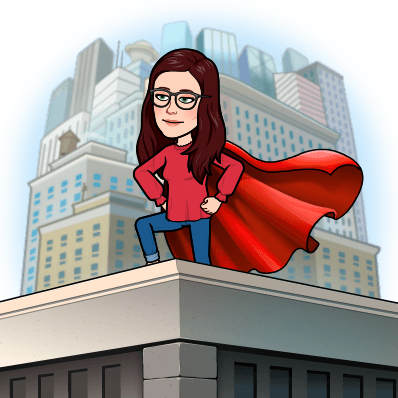 Dobro jutro. Želim ti uspešen dan. Kot Superman/Superwoman se loti nalog.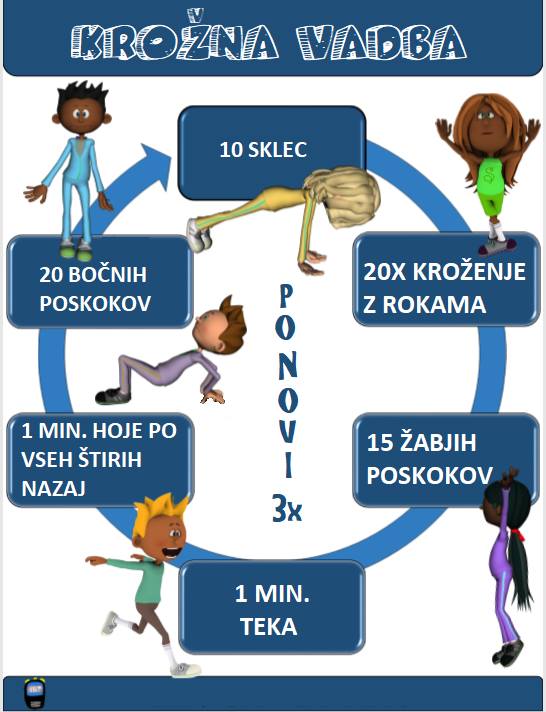 ŠPO – Krožna vadba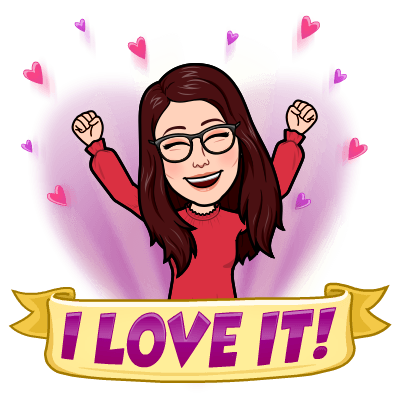 SLJ – PonovitevOb nalogi ponovi razumevanje o NADPOMENKAH IN PODPOMENKAH.Spodnje besede ustrezno vnesi v razpredelnico zgoraj.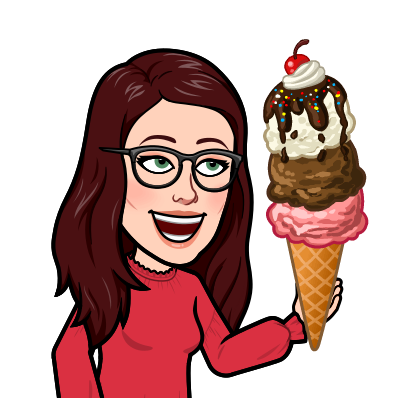 SLJ – Šolski jedilnik V priponki je PP z razlago snovi in navodila za delo.MAT – Števila do 1000 (po deseticah in enicah)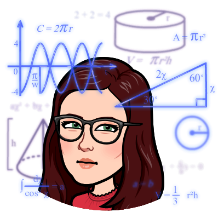 V prilogi imaš še en PP, kjer je razlaga za matematično snov. Najprej je ponovitev, od 10. diapozitiva naprej pa je nova snov. Upam, da bo zadostovala za razumevanje.SPODNJE ZADOLŽITVE SO ZA TISTE, KI OBISKUJEJO DODATNI POUK.Rešuj vaje na:https://www.thatquiz.org/sl/practicetest?1zdc0dnymq7https://www.digipuzzle.net/minigames/tangram/tangram_shapes.htm?language=slovenian&linkback=../../main/logicpuzzles/index.htm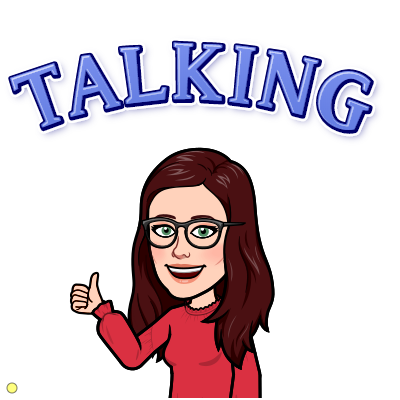 Lep dan ti želim, učiteljica Katarina. BESEDE S ŠIRŠIM POMENOM - nadpomenkeBESEDE Z OŽJIM POMENOM - podpomenkeBESEDE Z OŽJIM POMENOM - podpomenkeBESEDE Z OŽJIM POMENOM - podpomenkeBESEDE Z OŽJIM POMENOM - podpomenkeVOZILAOBLAČILAOBUVALAIGRAČEPOSODAavtobusmotorkoloavtomobilhlačekrilojopicamajicaškornjicopatiopankenatikačipunčkakockeavtomobilčekžogalonecskodelicaponevskleda